					ПРЕСС-РЕЛИЗ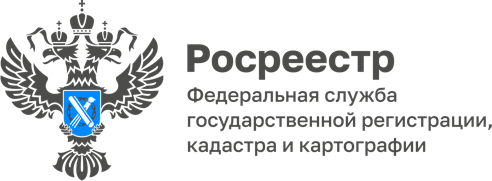 УПРАВЛЕНИЕ РОСРЕЕСТРА ПО МУРМАНСКОЙ ОБЛАСТИ ИНФОРМИРУЕТЗемнадзор информирует о возможности продления срока исполнения предписания через ГосуслугиСрок исполнения предписания об устранении выявленного нарушения земельного законодательства можно продлить путем направления ходатайства в случае наличия подтвержденных оснований, если нарушителем предпринимаются необходимые меры по устранению нарушения. Порядок направления такого ходатайства разъяснила начальник отдела государственного земельного надзора Росреестра по Мурманской области Татьяна Швейцер:- Ходатайство о продлении срока исполнения предписания подается в электронном виде через Госуслуги https://knd.gosuslugi.ru/.  В разделе «Подать жалобу / Основания подачи жалобы» следует выбрать основание «Не согласен с мерами, назначенными в отношении меня». Далее, после авторизации, в пункте «Что вы хотите обжаловать» указать «Продление срока исполнения предписания». И затем последовательно заполнить остальные разделы, прикрепить необходимые документы, подписать и отправить ходатайство. В случае возникновения вопросов правообладатель участка может обратиться за консультацией к государственному земельному инспектору по телефону 8 (8152) 56-70-01.Контакты для СМИ:Пресс-службаУправления Росреестра по Мурманской области8 (8152) 56-70-01 (доб. 3004)е-mail: 51_upr@rosreestr.ru183025, Мурманск, ул. Полярные Зори, 22 